В соответствии со статьей 11 Федерального Закона Российской Федерации от 28 декабря 2009 года № 381-ФЗ «Об  основах государственного регулирования торговой деятельности в Российской Федерации», постановлением администрации Липецкой области от 30.09.2013 года №437 «Об утверждении Порядка организации ярмарок на территории Липецкой области  и продажи товаров (выполнения работ, оказания услуг) на ярмарках», в связи с обращением ОКУ «Агентство содействия развитию торговой деятельности» об исключении с 01.02.2020 года из плана проведения муниципальных розничных ярмарок на территории Добровского муниципального района  на 2020 год, утвержденного постановлением администрации Добровского муниципального района от 04.07.2019 года №492 организатора муниципальной ярмарки Областное казенное учреждение «Агентство содействия развитию торговой деятельности», администрация Добровского муниципального районаПОСТАНОВЛЯЕТ:1. Исключить организатора муниципальной ярмарки ОКУ «Агентство содействия развитию торговой деятельности»  из плана проведения муниципальных розничных ярмарок на территории Добровского муниципального района на 2020 год с 01.02.2020 года. 2. Отделу экономики и инвестиций администрации Добровского муниципального района (Попова З.Н.): 2.1. Внести необходимые изменения в план проведения муниципальных розничных ярмарок на территории Добровского муниципального района на 2020 год утвержденный постановлением администрации Добровского муниципального района от 04.07.2019 года №492 и изложить его в новой редакции (приложение №1).2.2. Проинформировать ОКУ «Агентство содействия развитию торговой деятельности»  об исключении из плана проведения муниципальных розничных ярмарок на территории Добровского муниципального района на 2020 год с 01.02.2020 года. 2.3. Проинформировать управление потребительского рынка и ценовой политики Липецкой области о внесении изменений в план проведения муниципальных розничных ярмарок на территории Добровского муниципального района на 2020 год, а также разместить настоящее постановление на официальном сайте администрации Добровского муниципального района.3. Контроль за выполнением настоящего постановления возложить на заместителя главы администрации Добровского муниципального района –  начальника отдела сельского хозяйства и развития кооперации Гладышева С.С.Глава администрации Добровскогомуниципального района                                                                  А.А. Попов                                                Попова З.Н.2-29-04Приложение №1 к постановлению администрации Добровского муниципального района от  24.01.2020  г.  №57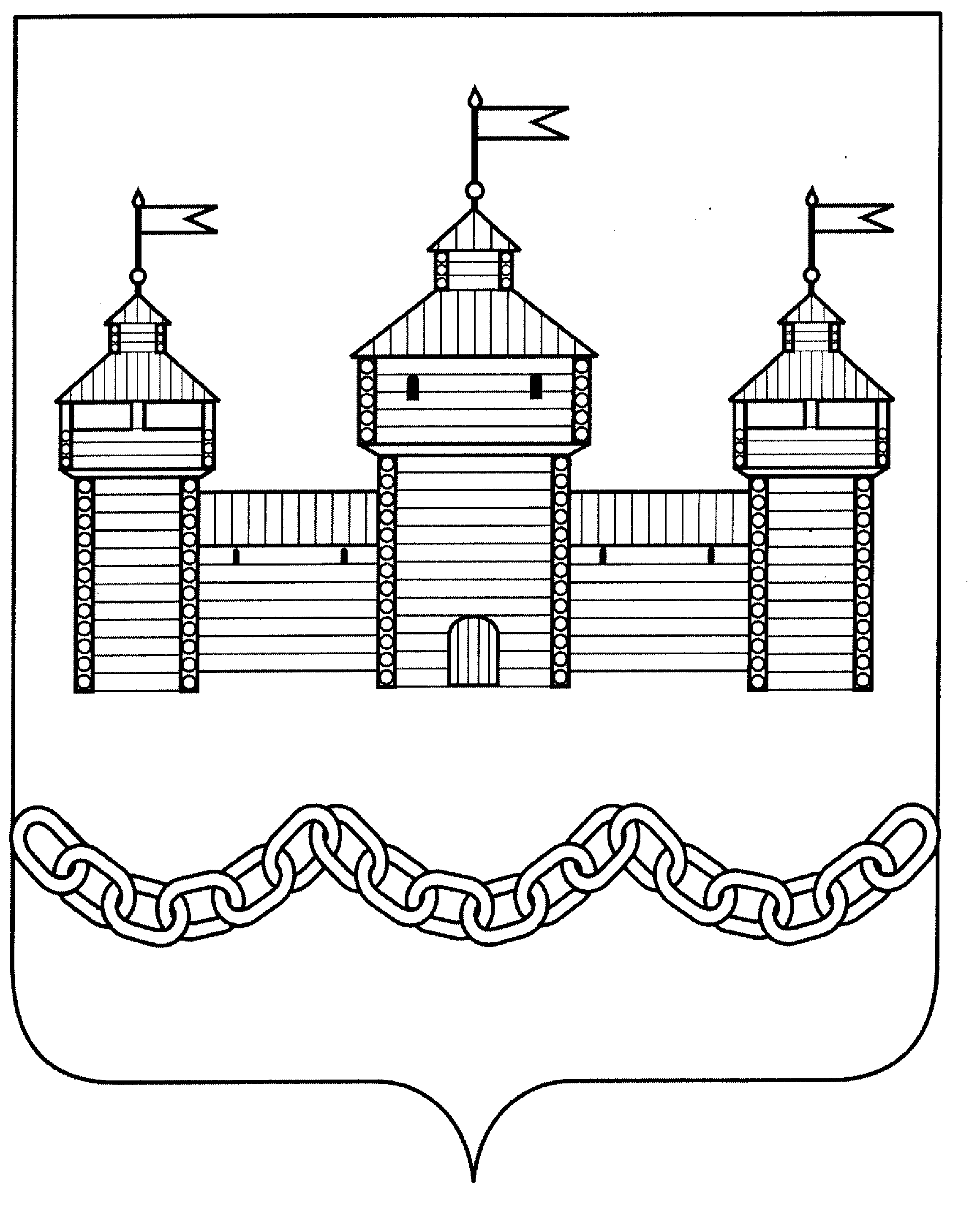 ПОСТАНОВЛЕНИЕАДМИНИСТРАЦИИ ДОБРОВСКОГО МУНИЦИПАЛЬНОГО РАЙОНАПОСТАНОВЛЕНИЕАДМИНИСТРАЦИИ ДОБРОВСКОГО МУНИЦИПАЛЬНОГО РАЙОНАПОСТАНОВЛЕНИЕАДМИНИСТРАЦИИ ДОБРОВСКОГО МУНИЦИПАЛЬНОГО РАЙОНАПОСТАНОВЛЕНИЕАДМИНИСТРАЦИИ ДОБРОВСКОГО МУНИЦИПАЛЬНОГО РАЙОНА24.01.2020  г.с. Доброе№ 57О внесении изменений в план проведения муниципальных розничных ярмарок на территории Добровского муниципального района  на 2020 годПЛАНПЛАНПЛАНПЛАНПЛАНПЛАНПЛАНПЛАНПЛАНПЛАНпроведения муниципальных розничных ярмарок на территории Добровского муниципального района на 2020 годпроведения муниципальных розничных ярмарок на территории Добровского муниципального района на 2020 годпроведения муниципальных розничных ярмарок на территории Добровского муниципального района на 2020 годпроведения муниципальных розничных ярмарок на территории Добровского муниципального района на 2020 годпроведения муниципальных розничных ярмарок на территории Добровского муниципального района на 2020 годпроведения муниципальных розничных ярмарок на территории Добровского муниципального района на 2020 годпроведения муниципальных розничных ярмарок на территории Добровского муниципального района на 2020 годпроведения муниципальных розничных ярмарок на территории Добровского муниципального района на 2020 годпроведения муниципальных розничных ярмарок на территории Добровского муниципального района на 2020 годпроведения муниципальных розничных ярмарок на территории Добровского муниципального района на 2020 год№ п/пПолное наименование  организатора муниципальной ярмаркиИНН организатора муниципальной ярмаркиОГРН организатора муниципальной ярмаркиМестонахождение юр.лица / место регистрации индивидуального предпринимателя Адрес места проведения муниципальной ярмаркиДата, срок (периодичность) проведения муниципальной ярмаркиВид муниципальной ярмаркиАссортимент  реализуемых товаровПредполага-емое кол-во торговых мест1.Администрация сельского поселения Путятинский сельсовет 48050016851024800769729399146, Липецкая обл., Добровский р-он., с. Путятино, ул. Костикова, 20399146, Липецкая обл., Добровский р-он., с. Путятино, ул. КостиковаЕженедельно по вторникамуниверсальнаянепродовольствен-ные, продовольст-венные товары и сельскохозяйствен-ная продукция102.Администрация сельского поселения Каликинский сельсовет 48050017021024800769180399162, Липецкая обл., Добровский р-он., с. Каликино, пл. Ленина, 12399162, Липецкая обл., Добровский р-он., с. Каликино, пл. ЛенинаЕженедельно по пятницамуниверсальнаянепродовольствен-ные, продовольст-венные товары и сельскохозяйствен-ная продукция553.Муниципальное бюджетное учреждение культуры «Добровский межпоселенческий дом культуры»48130096001064813016498399140, Липецкая обл., Добровский р-он., с. Доброе, ул. Октябрьская, 10399140, Липецкая обл., Добровский р-он., с. Доброе, ул. Октябрьская, 10Еженедельно: вторник,                 четвергспециализированная Непродовольствен-ные товары244.Администрация сельского поселения Волченский сельсовет 48050016461024800769575399154, Липецкая обл., Добровский р-он., с. Волчье, ул. Центральная, 43399154, Липецкая обл., Добровский р-он., с. Волчье, ул. ЦентральнаяЕженедельно по четвергамуниверсальнаянепродовольствен-ные, продовольст-венные товары и сельскохозяйствен-ная продукция305.Администрация сельского поселения Добровский сельсовет 48130073451054801002211399140, Липецкая обл., Добровский р-он., с. Доброе, ул. Интернацио-нальная, д.23399140, Липецкая обл., Добровский р-он., с. Доброе, ул. ИнтернациональнаяЕженедельно: вторник,                 пятницауниверсальнаянепродовольствен-ные, продовольст-венные товары и сельскохозяйствен-ная продукция816.Администрация сельского поселения Добровский сельсовет 48130073451054801002211399140, Липецкая обл., Добровский р-он., с. Доброе, ул. Интернацио-нальная, д.23399140, Липецкая обл., Добровский р-он., с. Доброе, ИнтернациональнаяЕженедельно: среда,четвергспециализированнаянепродовольствен-ные товары 817.Потребительское общество «Доброе»48050025831024800769400399140, Липецкая обл., Добровский р-он., с. Доброе, ул. 9 Мая, д.13399140, Липецкая обл., Добровский р-он., с. Доброе, ул. Интернацио-нальная, д.13 (территория, прилегающая к зданию Дома быта ПО «Доброе»)Еженедельно: кроме субботы и воскресеньяспециализированнаясельскохозяйствен-ная продукция13